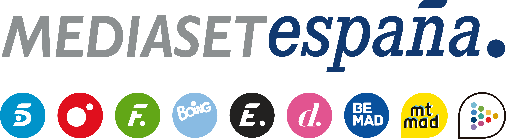 Madrid, 15 de marzo de 2023‘Supervivientes 2023’ anuncia a su segundo expulsado y sorprende a los concursantes con su redistribución en dos gruposArtùr Dainese, Gema Aldón o Sergio Garrido: uno de los tres nominados abandonará la convivencia y se trasladará a Playa de los Olvidados junto a Jaime Nava, en la tercera gala del reality que Telecinco emite este jueves.Un juego de localización, otro de liderazgo y nuevas nominaciones también formarán parte de la velada.La segunda expulsión de la edición, la redistribución de los concursantes en dos grupos y dos nuevos juegos, uno de localización y otro de liderazgo, centrarán la atención de la tercera gala de ‘Supervivientes 2023’ que Jorge Javier Vázquez conducirá este jueves 16 de marzo en Telecinco (22:00h), en conexión con Laura Madrueño.Tras la salvación anoche nuevamente de Diego Pérez, los nominados Artúr Dainese, Gema Aldón y Sergio Garrido conocerán la decisión que la audiencia tome sobre su continuidad entre los supervivientes en la votación gratuita abierta en la app de Mitele. El que menor apoyo haya acumulado de la audiencia abandonará a su grupo, aunque antes de hacerlo pronunciará ‘la última palabra’, dejando una ventaja o un lastre a uno de sus compañeros. A continuación se trasladará a vivir a Playa de los Olvidados junto a Jaime Nava, primer expulsado.El azar define la configuración de los dos nuevos equiposPor otro lado, el concurso sorprenderá a los supervivientes con su redistribución en dos grupos -en lugar de tres, como sucedía hasta ahora-. El azar determinará quiénes forman parte de cada equipo y un juego de localización servirá para dirimir qué grupo pasa a sobrevivir en Playa Royale y cuál en Playa Fatal, con distintas condiciones en el día a día. Además, los concursantes lucharán en un segundo juego por alzarse con el liderazgo de cada equipo.El programa, que recibirá en el plató a Patricia Donoso tras abandonar la aventura, repasará los últimos acontecimientos de la supervivencia y la convivencia. Por último, la gala concluirá con las terceras nominaciones con cuatro nuevos candidatos a la expulsión, dos elegidos por el grupo de Playa Fatal y dos por el de Playa Royale.